Dzień dobry! Witam Was serdecznie w poniedziałek. Przesyłam karty pracy na zajęcia rewalidacje. Wykonanie zadań w oparciu o podane polecenia w zadaniach.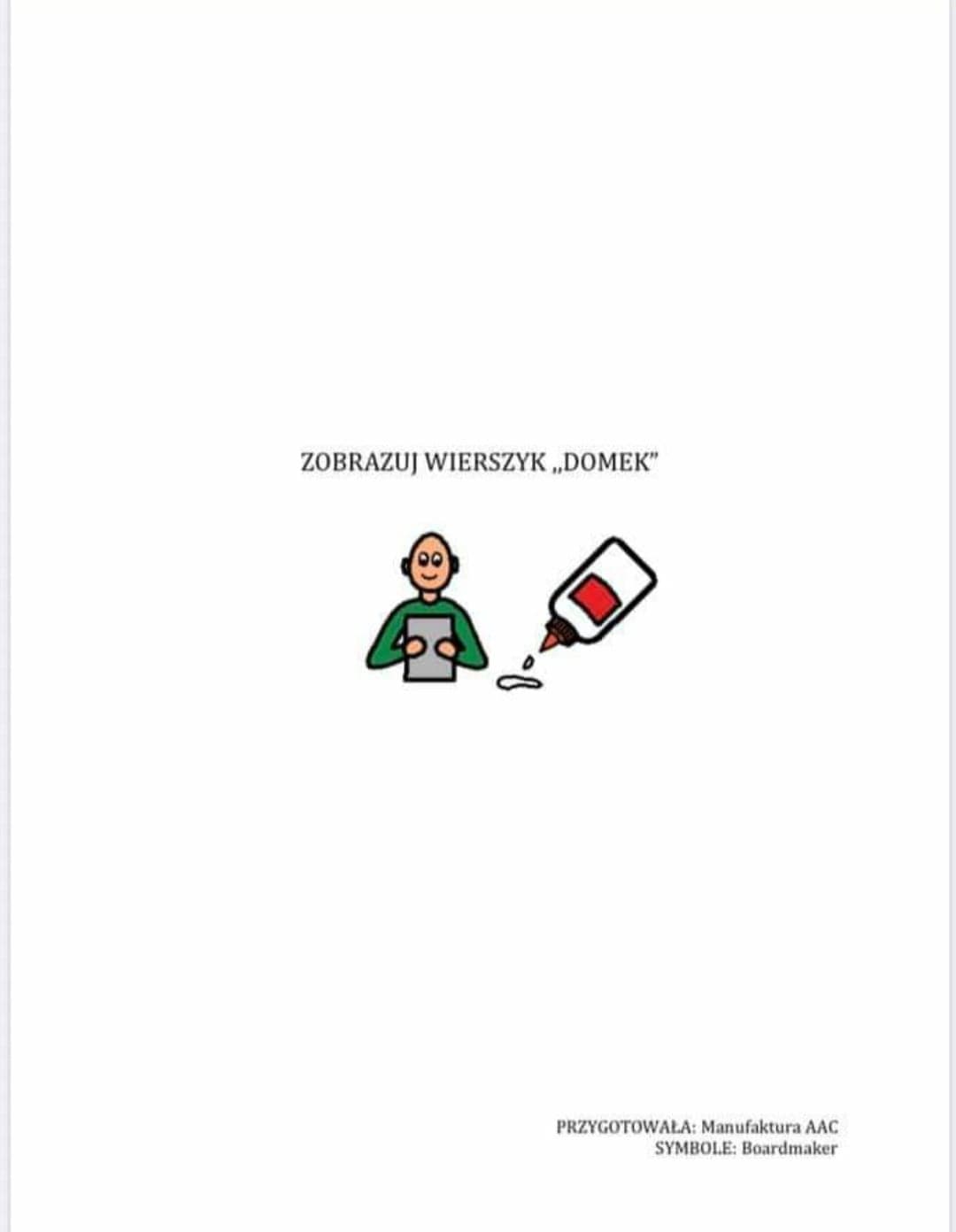 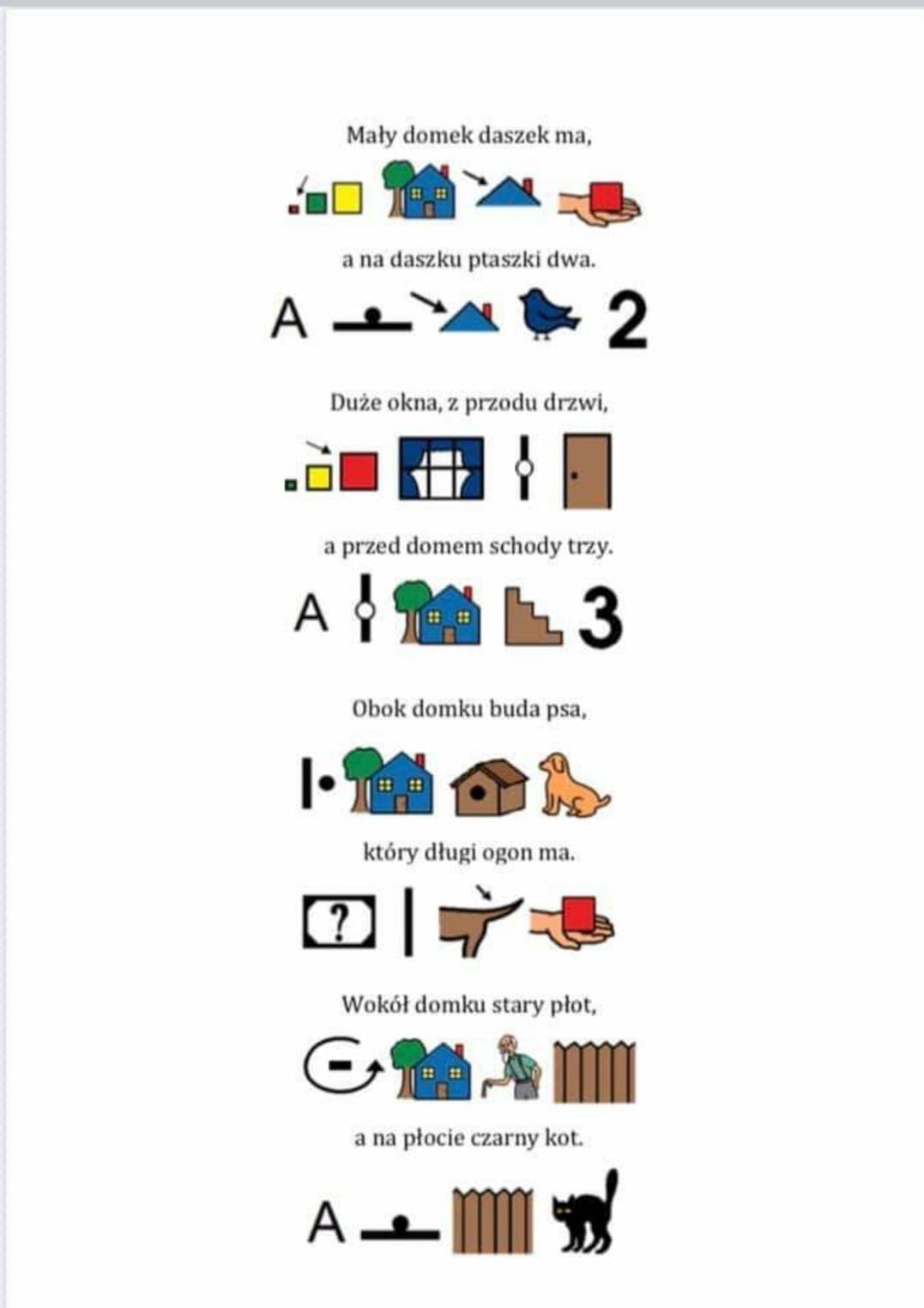 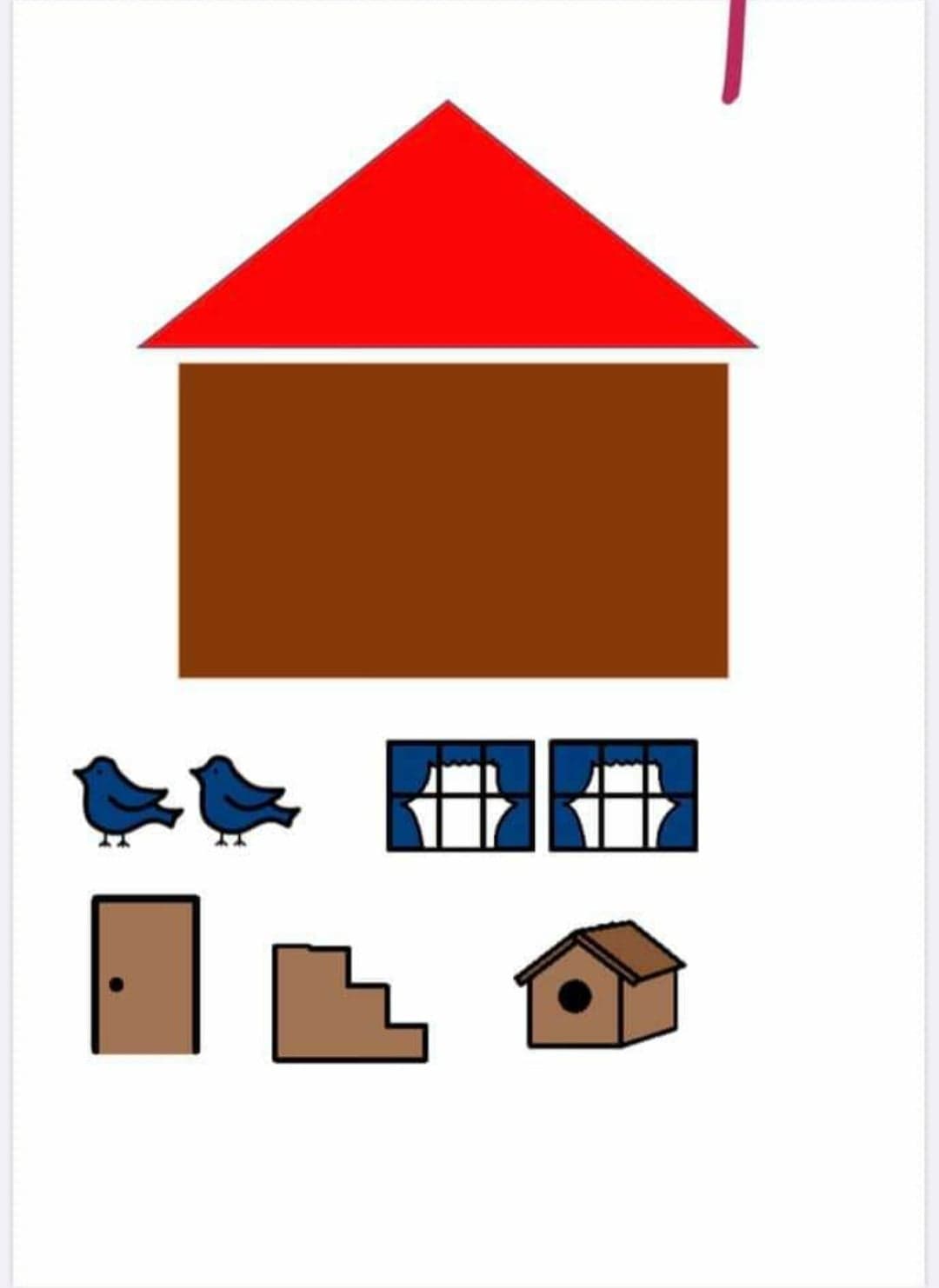 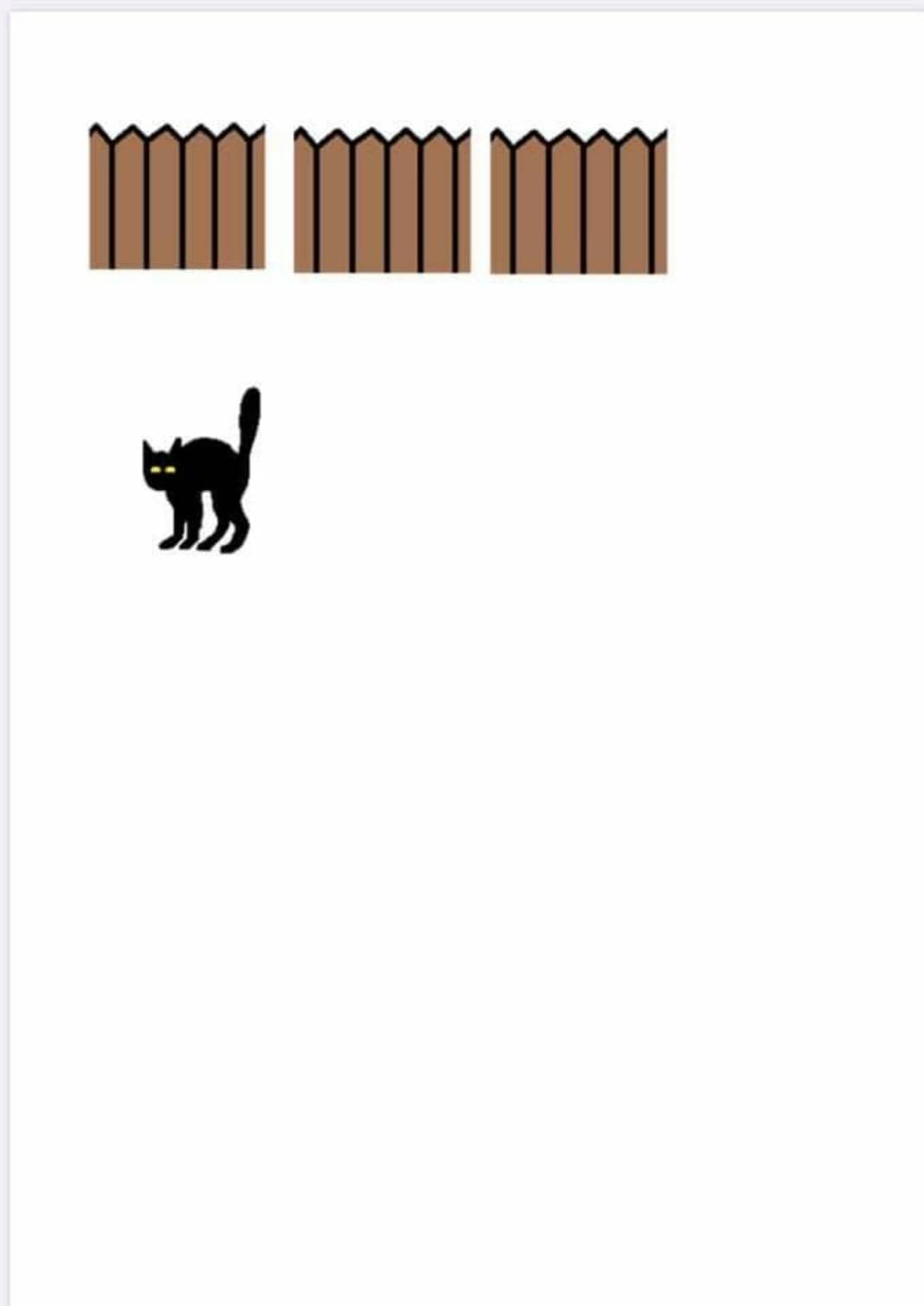 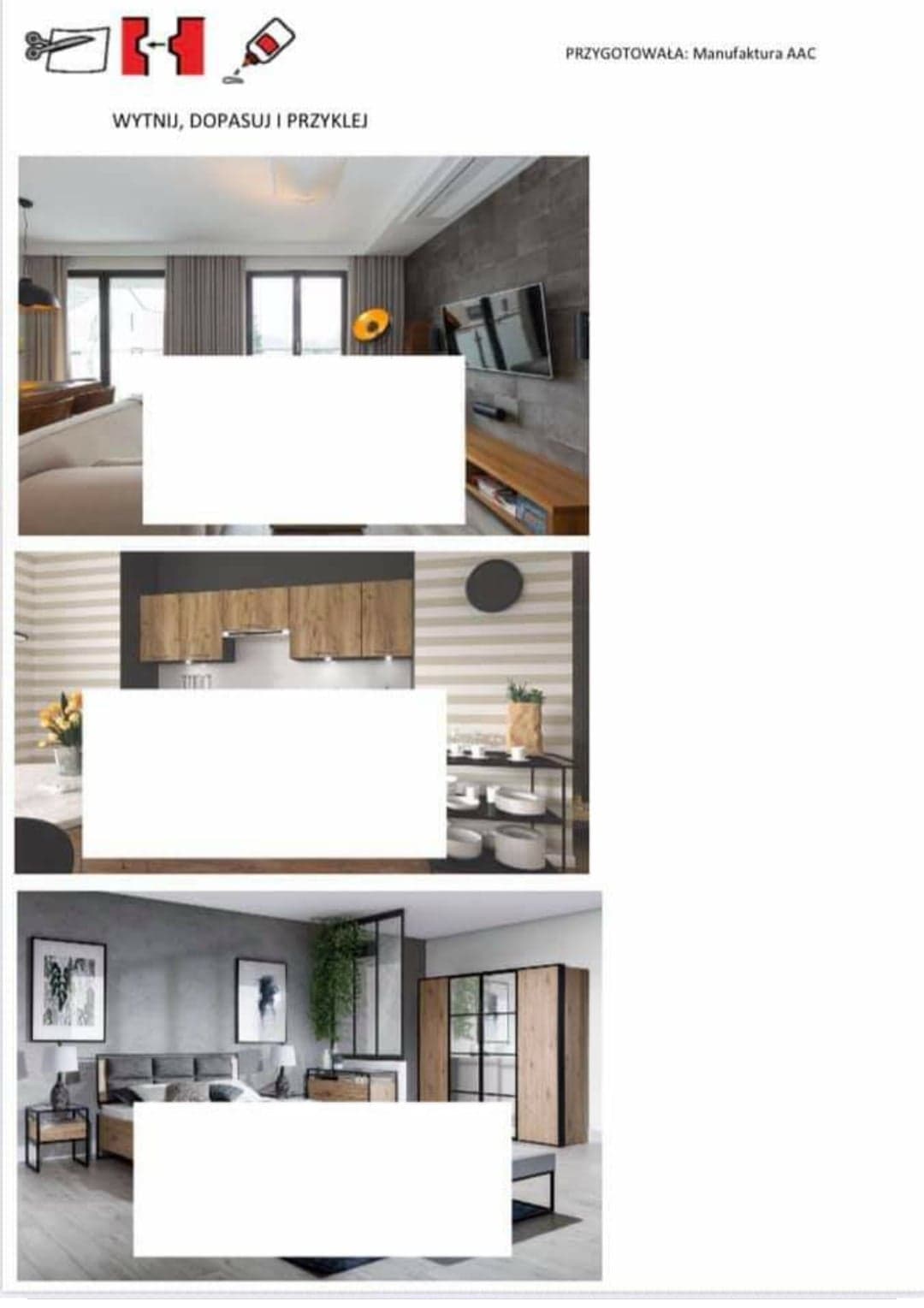 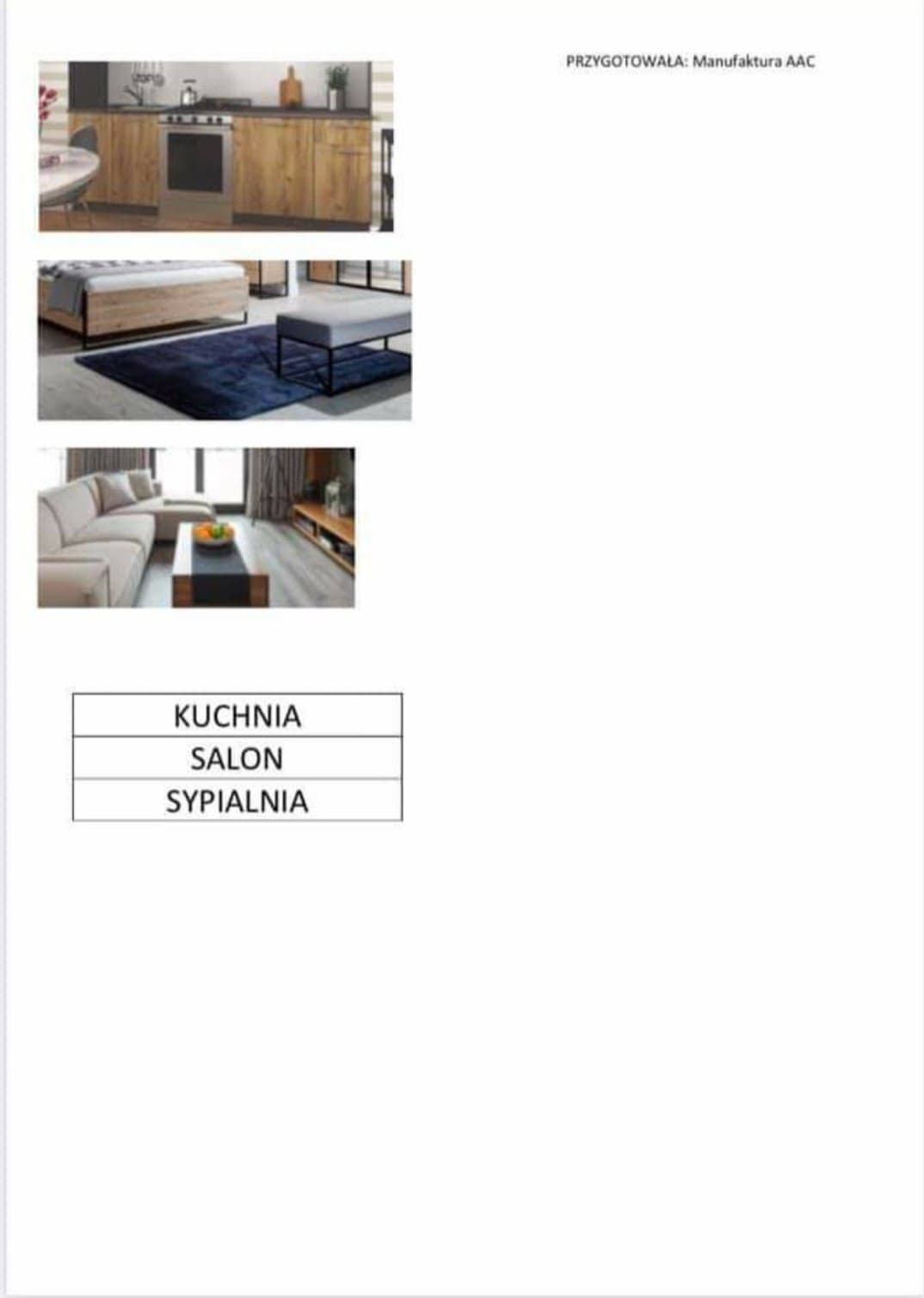 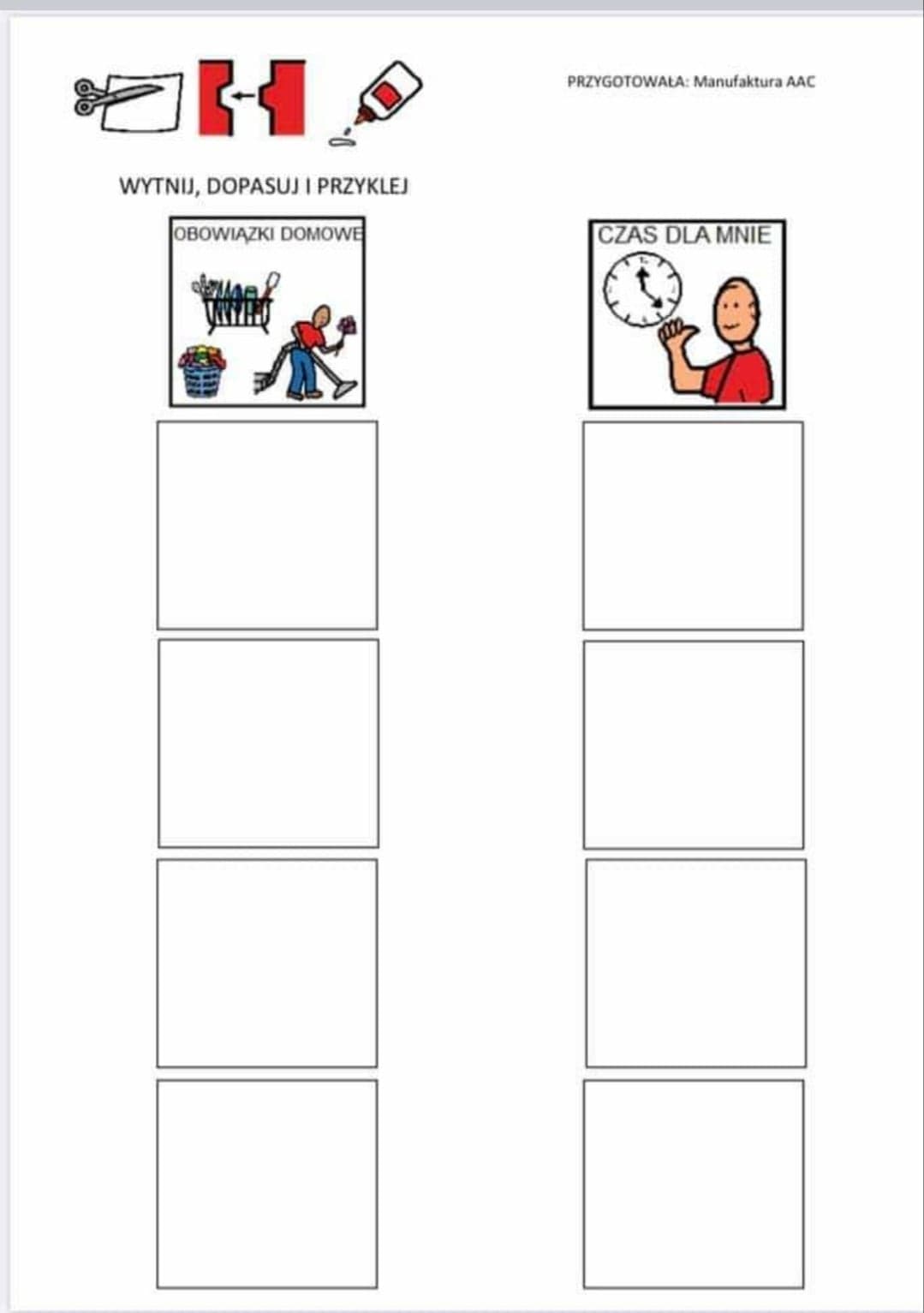 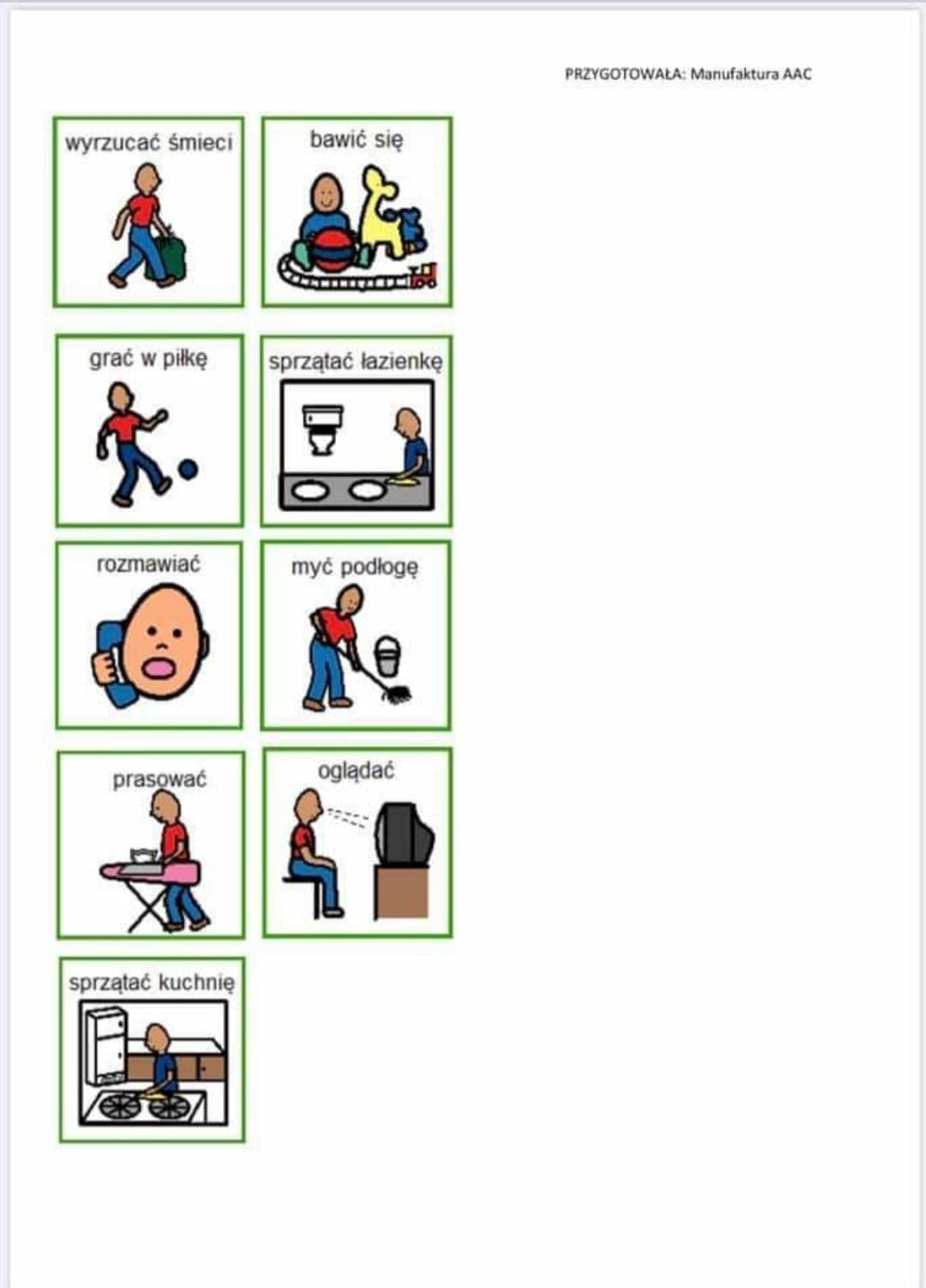 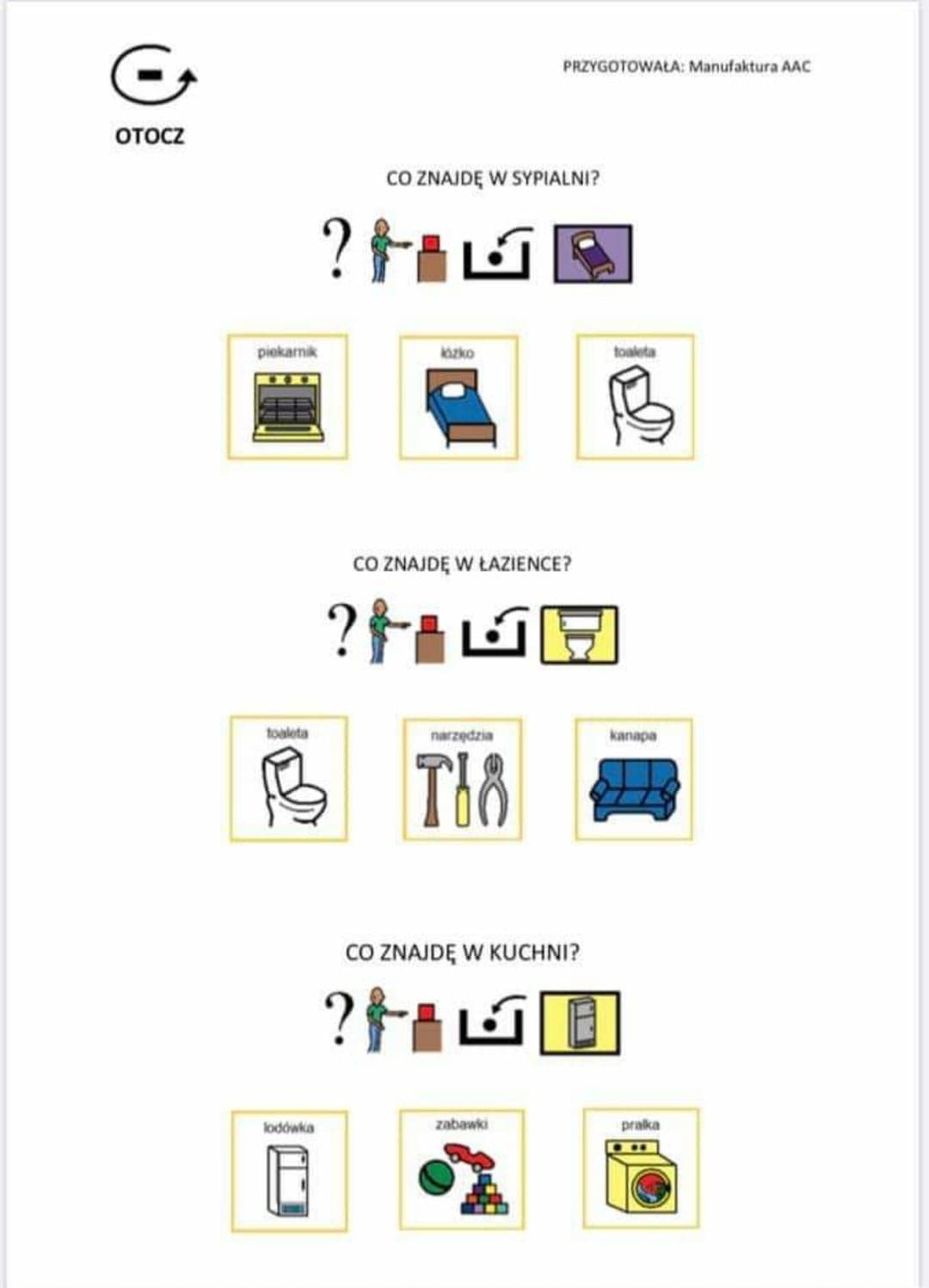 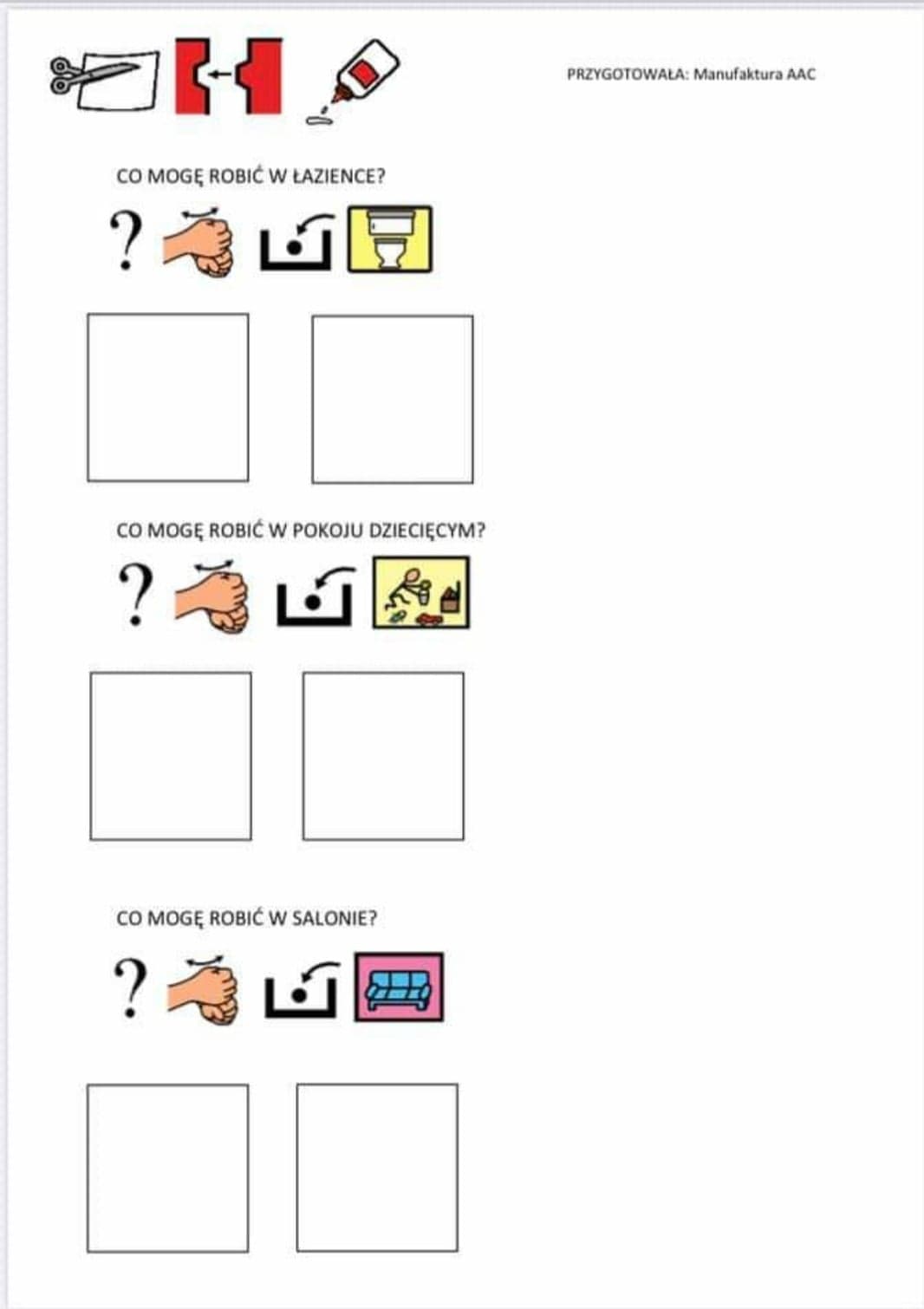 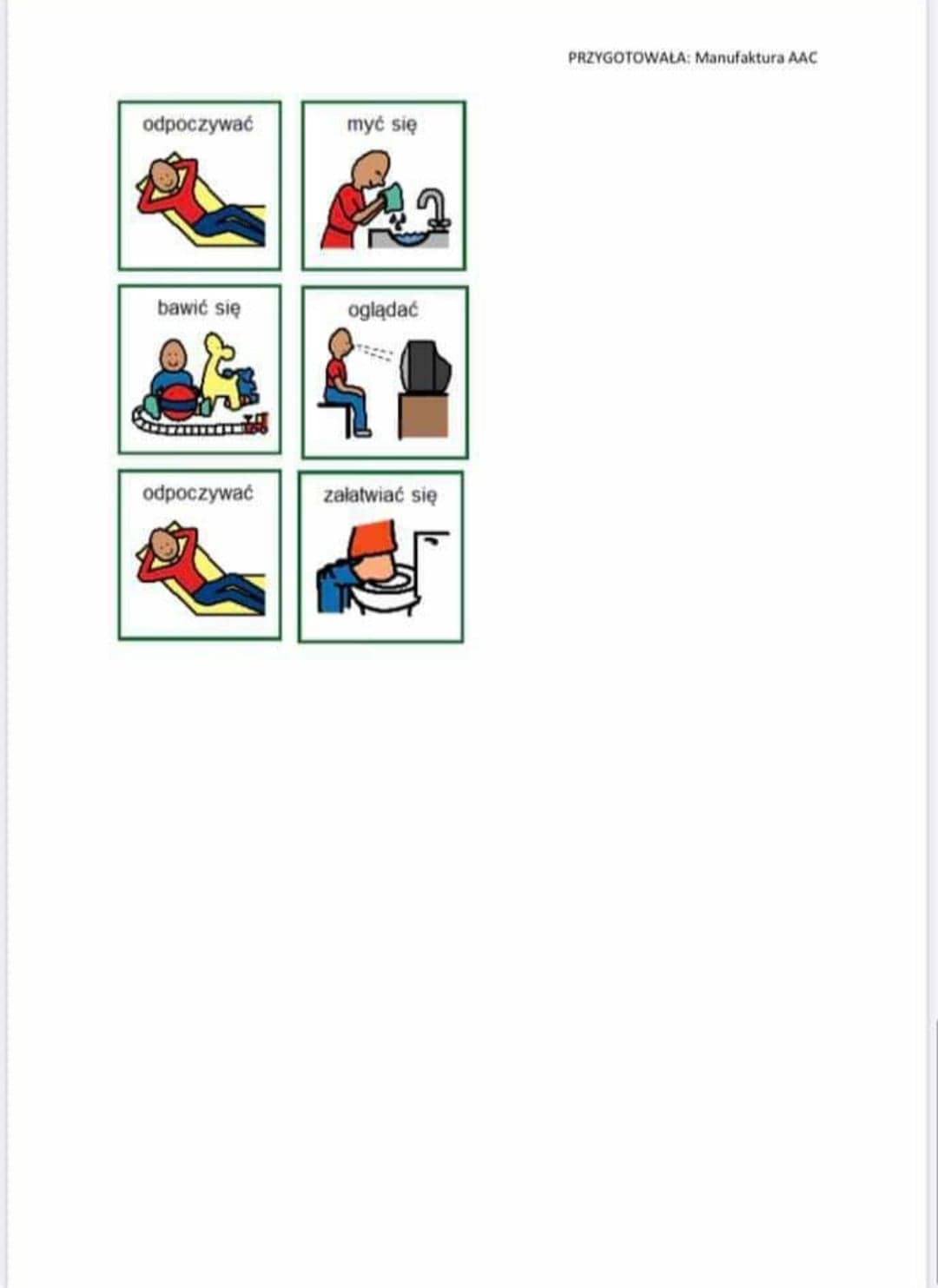 Na zajęciach gospodarstwa domowego następny temat z działu: Napoje, soki i koktajle. Po powrocie do szkoły zrobimy klasową obrazkową książkę kucharską. Będzie to nasza książka kucharska, która się podzielimy z innymi klasami.Miłego dnia życzę Wam Drodzy Uczniowie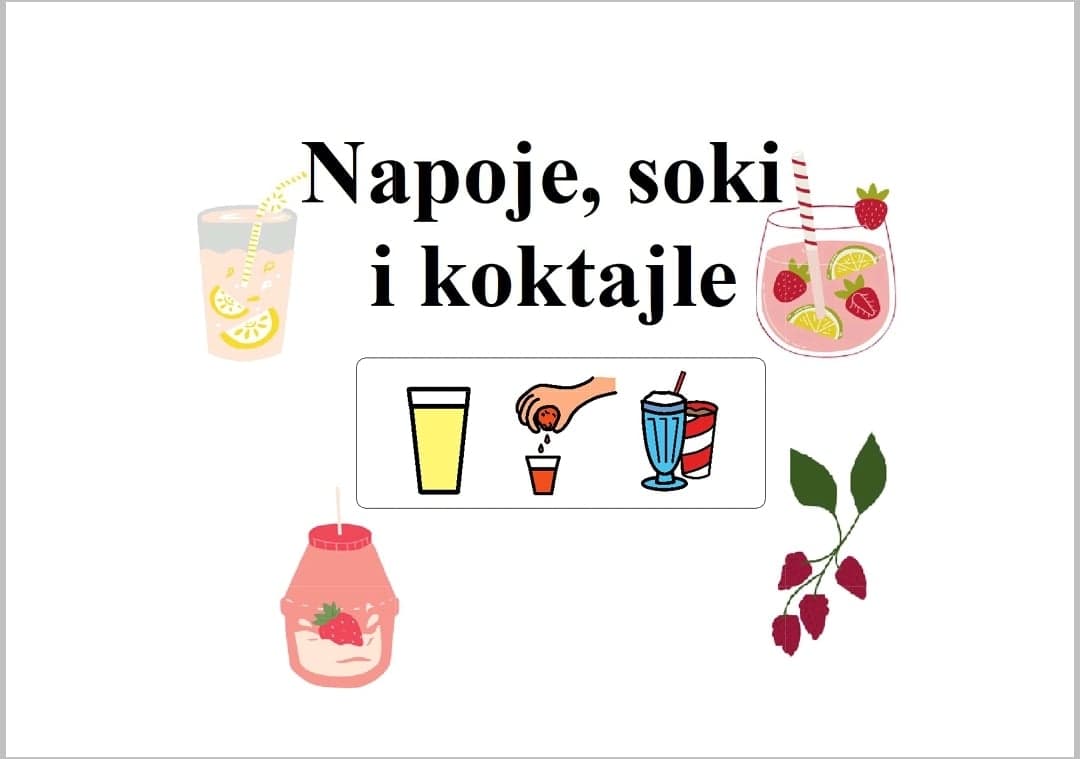 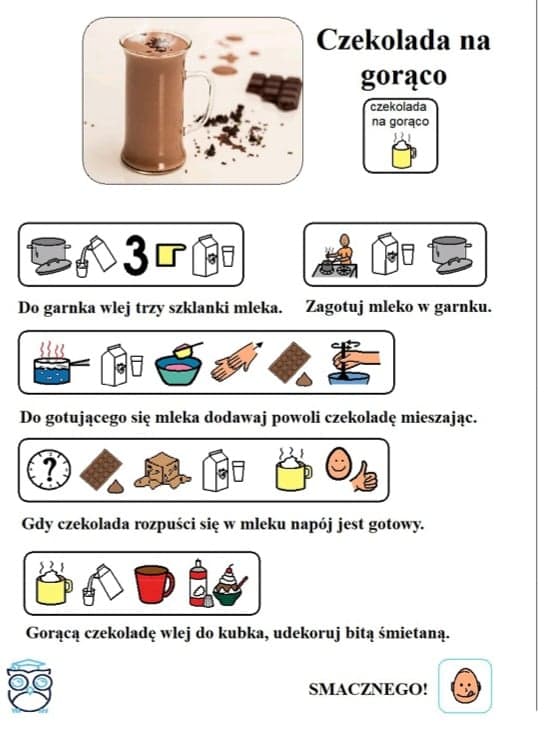 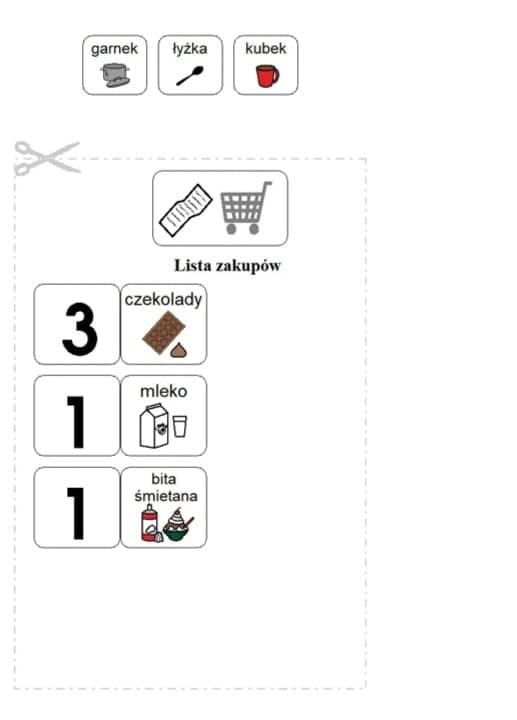 